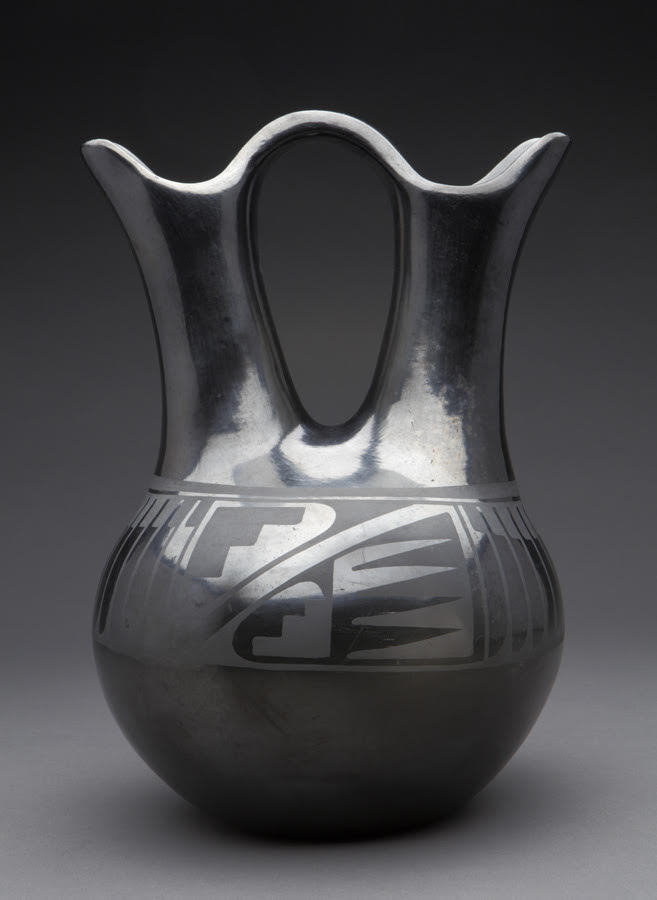 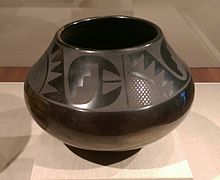 Student Name:Lesson: Maria Martinez inspired Coil Vessel  Student Name:Lesson: Maria Martinez inspired Coil Vessel  Student Name:Lesson: Maria Martinez inspired Coil Vessel  Student Name:Lesson: Maria Martinez inspired Coil Vessel  Student Name:Lesson: Maria Martinez inspired Coil Vessel  Student Name:Lesson: Maria Martinez inspired Coil Vessel  Circle the number in pencil that best shows how well you feel that you completed that criterion for the assignment.Circle the number in pencil that best shows how well you feel that you completed that criterion for the assignment.ExcellentGoodAverageNeeds ImprovementCriteria 1 – Vessel Form:  Created a successful vessel form with symmetry using coil building techniques.  Criteria 1 – Vessel Form:  Created a successful vessel form with symmetry using coil building techniques.  109 – 876 or lessCriteria 2 – Burnishing:  Created a glossy coating by burnishing the surface before bisque firing.Criteria 2 – Burnishing:  Created a glossy coating by burnishing the surface before bisque firing.109 – 876 or lessCriteria 3 – Decoration:  Creative, well-thought out patterns/designs symmetrically applied with good craftsmanship.Criteria 3 – Decoration:  Creative, well-thought out patterns/designs symmetrically applied with good craftsmanship.109 – 876 or lessCriteria 4 – Effort: took time to develop idea & complete project? (Didn’t rush.) Good use of class time?Criteria 4 – Effort: took time to develop idea & complete project? (Didn’t rush.) Good use of class time?109 – 876 or lessCriteria 5 – Craftsmanship – Neat, clean & complete? Skillful use of the art tools & media?Criteria 5 – Craftsmanship – Neat, clean & complete? Skillful use of the art tools & media?109 – 876 or lessTotal: 50(possible points)Grade: